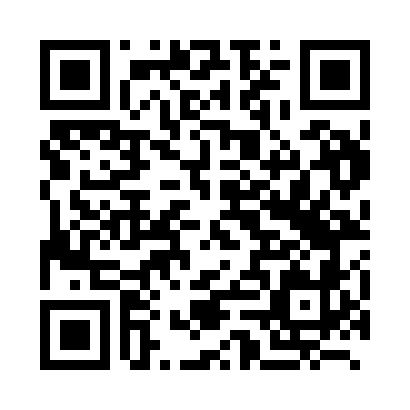 Prayer times for Arpasel, RomaniaMon 1 Apr 2024 - Tue 30 Apr 2024High Latitude Method: Angle Based RulePrayer Calculation Method: Muslim World LeagueAsar Calculation Method: HanafiPrayer times provided by https://www.salahtimes.comDateDayFajrSunriseDhuhrAsrMaghribIsha1Mon5:267:121:376:068:039:422Tue5:247:101:376:078:049:443Wed5:227:081:366:088:059:454Thu5:197:061:366:088:079:475Fri5:177:041:366:098:089:496Sat5:157:021:356:108:099:517Sun5:127:001:356:118:119:528Mon5:106:581:356:128:129:549Tue5:076:561:356:138:149:5610Wed5:056:551:346:148:159:5811Thu5:036:531:346:158:1610:0012Fri5:006:511:346:168:1810:0113Sat4:586:491:346:178:1910:0314Sun4:556:471:336:188:2010:0515Mon4:536:451:336:198:2210:0716Tue4:506:431:336:208:2310:0917Wed4:486:421:336:208:2410:1118Thu4:466:401:326:218:2610:1319Fri4:436:381:326:228:2710:1520Sat4:416:361:326:238:2910:1721Sun4:386:341:326:248:3010:1922Mon4:366:331:326:258:3110:2123Tue4:336:311:316:268:3310:2324Wed4:316:291:316:268:3410:2525Thu4:286:271:316:278:3510:2726Fri4:266:261:316:288:3710:2927Sat4:246:241:316:298:3810:3128Sun4:216:231:316:308:3910:3329Mon4:196:211:306:318:4110:3530Tue4:166:191:306:318:4210:37